Шкафы металлические  разборныедля одежды и обуви МДПаспортМД.00.000 ПС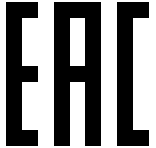 Настоящий Паспорт представляет собой объединенный документ, согласно ГОСТ 2.601-2006, включающий инструкцию по монтажу (ИМ); паспорт (ПС) 1.НазначениеШкафы предназначены для хранения одежды и обуви в санитарно-бытовых помещениях на предприятиях.Шкафы изготавливаются в климатическом исполнении УХЛ 4 категории 4 по ГОСТ15150-69.Декларация о соответствии ТС N RU Д-RU.АЕ81.В.03882. Срок действия с 12.08.2014 по 11.08.2019.Пример условного обозначения однорядного запираемого шкафа с двумя секциями, длина секции 330 мм, в климатическом исполнении УХЛ4МД-33.2 УХЛ 4 ТУ  5151-032-07501604-09  Пример условного обозначения сдвоенного запираемого вентилируемого шкафа с двумя секциями, длина секции 330 мм, в климатическом исполнении УХЛ 4.2МДВ-33.2 УХЛ 4 ТУ  5151-032-07501604-09  2.Технические данные3.Комплектность*- оговаривается при заказе;** - только для МДВ.Внешний вид изделия и порядок сборки см.рис.3.2Сборка шкафа- днище скрепить с ножками;- установить панель среднюю, скрепить с днищем;- установить панель заднюю, скрепить с днищем и средней панелью;- петли установить на панели средние, боковые и двери;- установить панели боковые, скрепить с днищем и задней панелью;- установить крышки верхнюю и переднюю, скрепить по месту;- установить полки, полку верхнюю в сборе;- установить двери;- установить замок.4.Гарантийные обязательстваГарантийный срок эксплуатации 12 месяцев с даты изготовления при условии соблюдения правил хранения, транспортирования и эксплуатации.Полный установленный срок службы не менее 8 лет.Назначенный срок хранения 12 месяцев.Завод систематически совершенствует выпускаемые изделия и оставляет за собой право вносить не принципиальные изменения в конструкцию изделия без отражения в инструкции.Изготовитель: ОАО «Завод»Проммаш», Россия, 410005, г.Саратов, ул.Астраханская,875. Свидетельство о приемкеШкаф гардеробный __МД-______; __МДВ -_______ ____________________ соответствует ТУ  5151-032-07501604-09  и признан годным для эксплуатации.Дата выпускаШтамп ОТК6. Утилизация.Критерием предельного состояния изделия являются  неустранимые дефекты - коррозия металла.При подготовке и отправке шкафа на утилизацию необходимо разобрать шкаф.Вредные материалы при изготовлении шкафа не применяются. Особые методы утилизации не требуются.Персонал, проводящий  работы по утилизации, должен выполнять требования техники безопасности и использовать соответствующие средства индивидуальной защиты.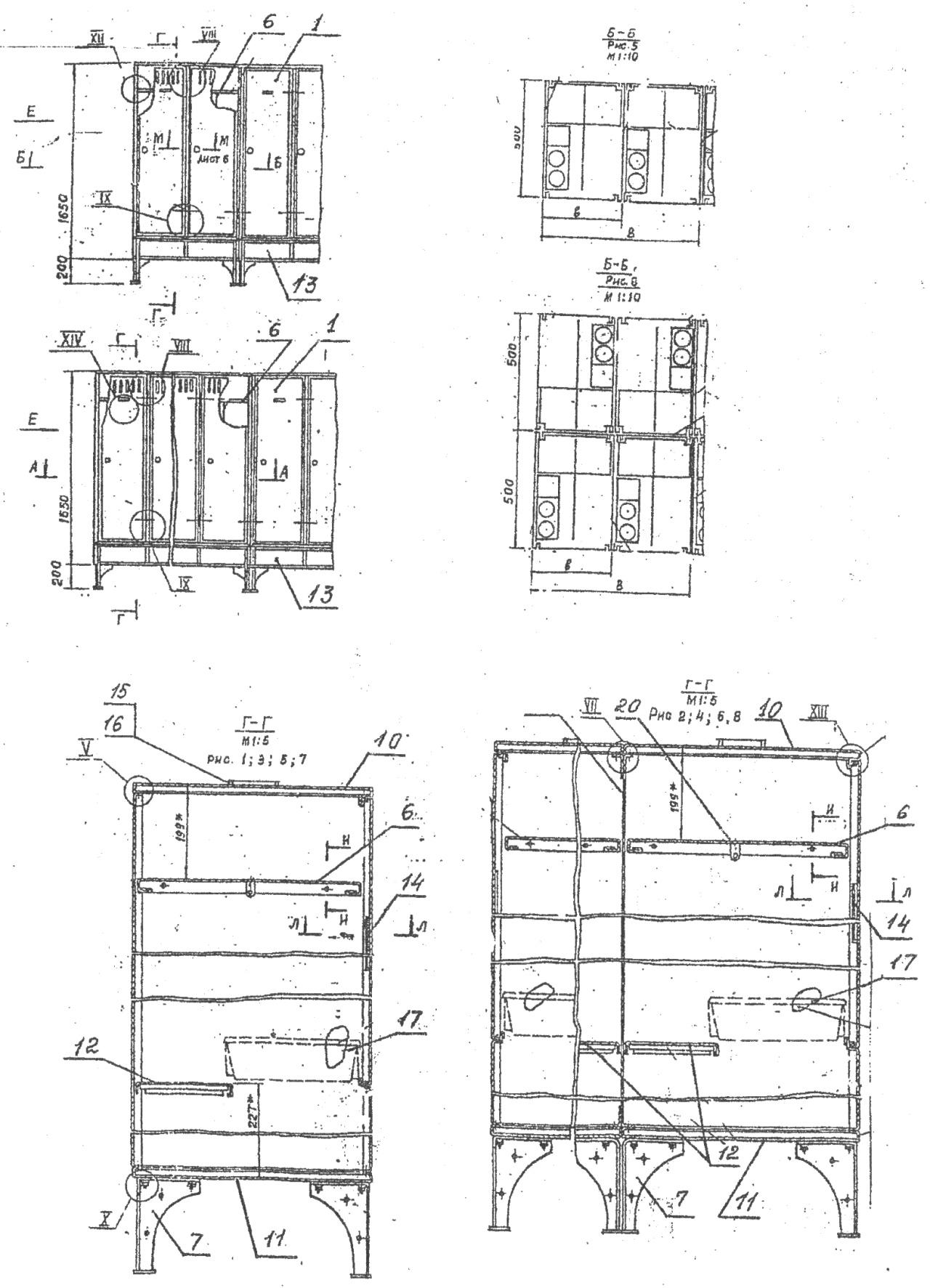 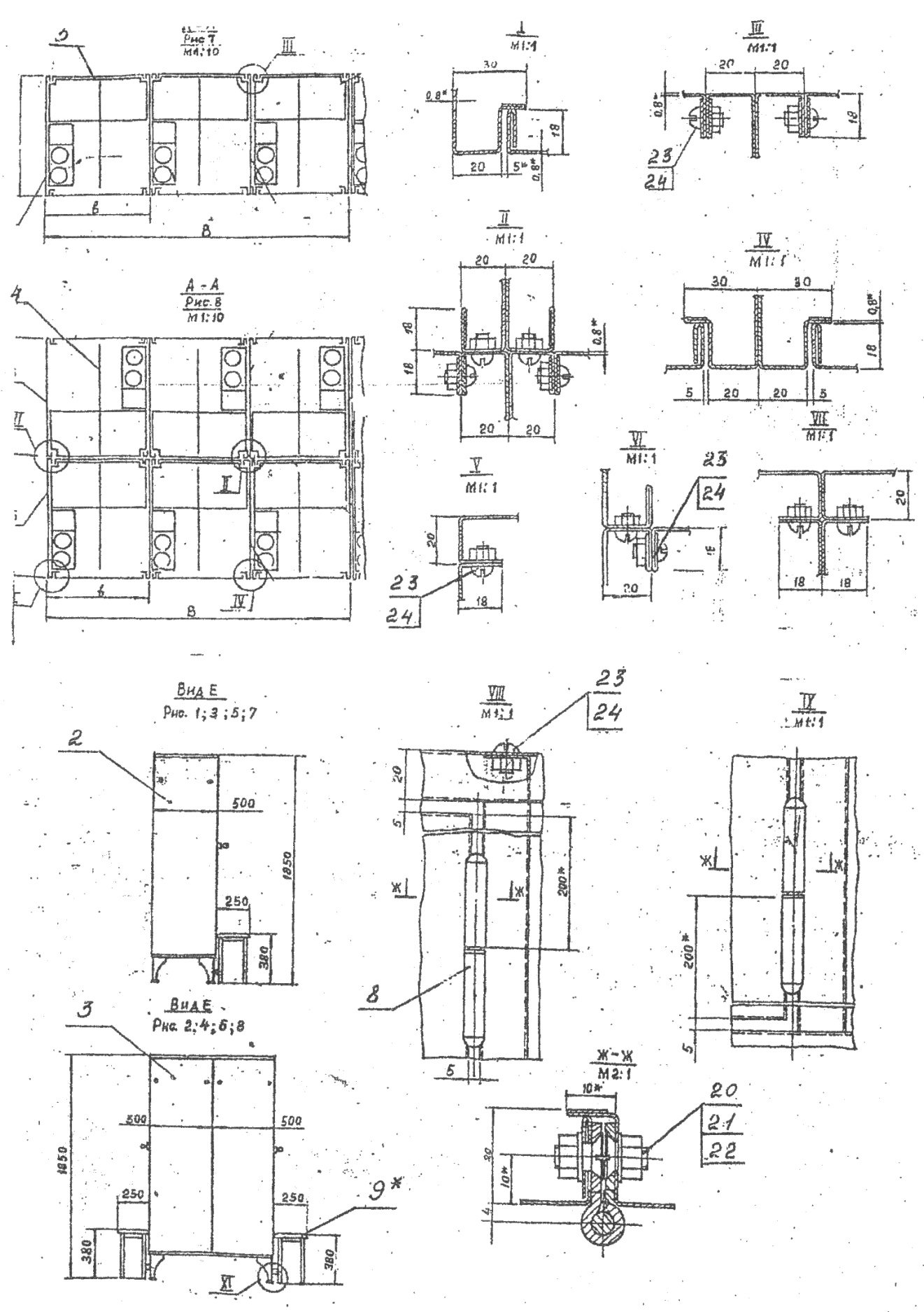 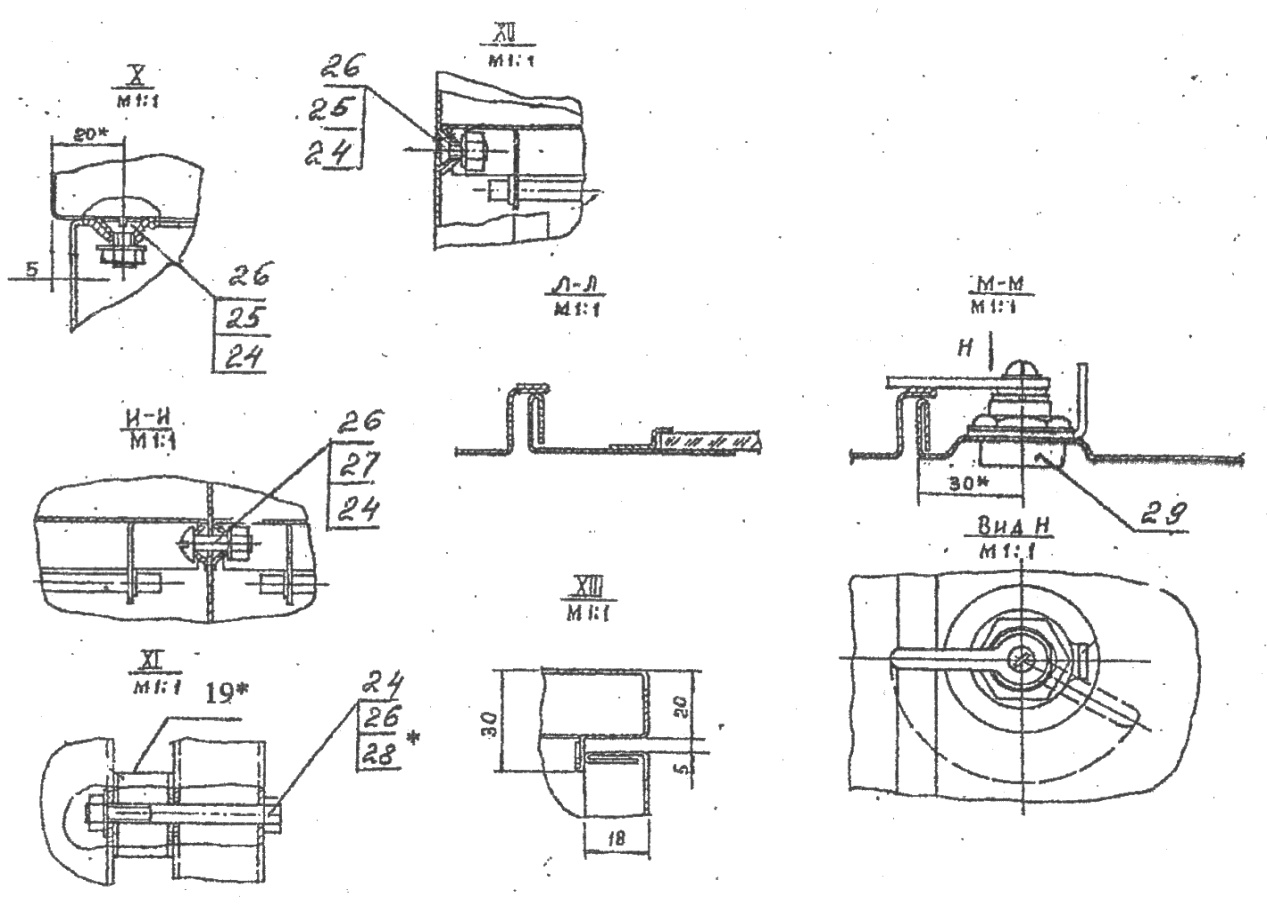 *-оговаривается при заказеТипКодШиринаотделения Кол-во отделенийШирина шкафаГлубина шкафаВысота шкафаОднорядныеМД(В)-25.225025005001850ОднорядныеМД(В)-33.233026665001850ОднорядныеМД(В)-40.240028005001850ОднорядныеМД(В)-25.325037505001850ОднорядныеМД(В)-33.333039995001850ОднорядныеМД(В)-40.3400312005001850ОднорядныеМД(В)-25.4250410005001850ОднорядныеМД(В)-25.52505125050018501850сдвоенные2МД(В)-25.22502 х 250010001850сдвоенные2МД(В)-33.23302 х 266610001850сдвоенные2МД(В)-40.24002 х 280010001850сдвоенные2МД(В)-25.32503 х 275010001850сдвоенные2МД(В)-33.33303 х 299910001850сдвоенные2МД(В)-40.34003 х 2120010001850сдвоенные2МД(В)-25.42504 х 2100010001850№НаименованиеМД(В)-33.2МД(В)-40.2МД(В)-25.2МД(В)-33.3МД(В)-40.3МД(В)-25.32МД(В)-33.22МД(В)-40.22МД(В)-25.22МД(В)-33.32МД(В)-40.32МД(В)-25.3МД(В)-25.42МД(В)-25.4МД(В)-25.51Дверь23464852Панель боковая11221213Панель боковая11221214Панель средняя12243645Панель задняя23234456Полка верхняя(включает:стержень-1 шт; крючок -3 шт.)23464857Ножка44884848Петля46812816109*Скамья112212110Крышка112212111Днище112212112Полка нижняя234648513Крышка передняя234648515**Фланец 111110Ф234648516**Винт 2-4х16.04.016ГОСТ 10621-80812162416322017*Мыльница234648518*Полка234648519*Скоба224424-20Винт 2М4х12.58ГОСТ 17475-802436487248966021Шайба 5.01.016ГОСТ 11371-782436487248966022Гайка М4.5ГОСТ 5915-702436487248966023Винт 2М6х9.58ГОСТ 17473-805074921367814815024Гайка М6.5ГОСТ5915-70729813618410420017825Винт 2М6х14.58ГОСТ 17475-802020404020402026Шайба 6.01.016ГОСТ11371-782224444822442427Винт 2М6х20.58ГОСТ 17473-802448612828*Болт М6х55.48.016ГОСТ 7798-70224424229Замок почтовыйСАМ 25 (АPЕСS)2346485